МОСКОВСКИЙ ПАТРИАРХАТРОСТОВСКАЯ-НА-ДОНУ ЕПАРХИЯОТДЕЛ РЕЛИГИОЗНОГО ОБРАЗОВАНИЯ И КАТЕХИЗАЦИИ344007, г. Ростов-на-Дону,								тел.(863) 210-17-25ул. Станиславского, 58								  e-mail:oroikre@gmail.com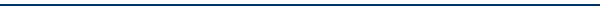 № 20		20 февраля 2015 годаЕго Высокопреподобиюпротоиерею Виктор Найденову,руководителю Отдела религиозного образования Волгодонской иСальской  епархииВаше Высокопреподобие, досточтимый отец Сергий!Сообщаем Вам, что Епархиальный отдел религиозного образования и катехизации организует Кирилло-Мефодиевскую ученическую олимпиаду по Закону Божьему для воскресных школ. Прошу Вас организовать проведение Олимпиады на вверенных Вам приходах.График проведения олимпиады: 1 марта – первый тур (приходской),  15 марта – второй тур (благочиннический), 29 марта – третий тур (епархиальный), 26 апреля – четвертый тур (митропольный). В приложении: задания для всех возрастных групп для первого тура, ответы к заданиям для педагога, документы, регламентирующие проведение олимпиады.Обращаю ваше внимание на то, что Кирилло-Мефодиевская олимпиада по Закону Божьему  проводится для учащихся воскресных школ, не обучающихся в православных гимназиях. Воспитанники воскресных школ, являющиеся  также и учащимися православных гимназий, участвуют в первом и втором турах Олимпиады в гимназиях.Почтительно приглашаю принять участие учащихся воскресных школ Шахтинской епархии принять участие в Олимпиаде.С братской любовью,                   Руководитель Отдела религиозного образования и катехизации                   Ростовской-на-Дону епархииИсполнитель: Березина Н.Н.Тел: 8.918.899.02.23протоиерей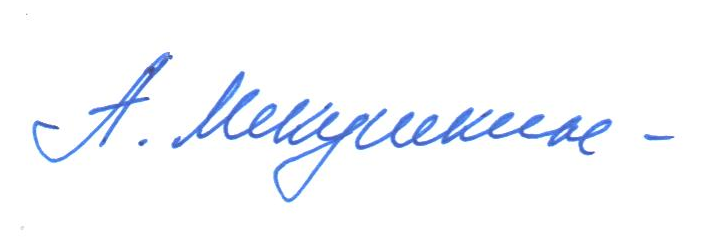 Андрей Мекушкин